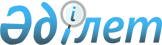 О внесении изменений в решение Мунайлинского районного маслихата от 25 января 2021 года № 2/12 "О бюджетах сел, сельских округов на 2021-2023 годы"Решение Мунайлинского районного маслихата Мангистауской области от 21 июля 2021 года № 6/41
      Мунайлинский районный маслихат РЕШИЛ:
      1. Внести в решение Мунайлинского районного маслихата Мангистауской области от 25 января 2021 года № 2/12 "О бюджетах сел, сельских округов на 2021-2023 годы" (зарегистрировано в Реестре государственной регистрации нормативных правовых актов за № 4439) следующие изменения:
      пункт 1 изложить в новой редакции:
      "1. Утвердить бюджеты сел, сельских округов на 2021-2023 годы согласно приложениям 1, 2, 3, 4, 5, 6, 7, 8, 9, 10, 11, 12, 13, 14, 15, 16, 17, 18, 19, 20 и 21 соответственно, в том числе на 2021 год в следующих объемах:
      1) доходы – 1 084 560,5 тысяч тенге, в том числе по:
      налоговым поступлениям – 680 761,0 тысяча тенге;
      неналоговым поступлениям – 0 тенге;
      поступлениям от продажи основного капитала – 0 тенге; 
      поступлениям трансфертов – 403 799,5 тысяч тенге;
      2) затраты – 1 126 340,4 тысяч тенге;
      3) чистое бюджетное кредитование – 0 тенге, в том числе:
      бюджетные кредиты – 0 тенге;
      погашение бюджетных кредитов – 0 тенге;
      4) сальдо по операциям с финансовыми активами – 0 тенге, в том числе:
      приобретение финансовых активов – 0 тенге;
      поступления от продажи финансовых активов государства – 0 тенге;
      5) дефицит (профицит) бюджета – - 41 789,9 тысяч тенге;
      6) финансирование дефицита (использование профицита) бюджета – 41 789,9 тысяч тенге, в том числе:
      поступление займов – 0 тенге;
      погашение займов – 0 тенге;
      используемые остатки бюджетных средств – 41 789,9 тысяч тенге.";
      пункт 2 изложить в новой редакции:
      "2. Учесть, что из районного бюджета на 2021 год в бюджеты сел, сельских округов выделена субвенция в сумме 388 707,5 тысячи тенге, в том числе:
      сельского округа Атамекен – 27 368,7 тысяч тенге;
      сельского округа Баскудык – 39 736,1 тысяч тенге;
      сельского округа Батыр – 82 607,5 тысяч тенге;
      села Баянды – 44 791,5 тысяча тенге;
      сельского округа Даулет – 58 756,8 тысяч тенге;
      сельского округа Кызылтобе – 62 594,9 тысячи тенге;
      села Мангистау – 72 852,0 тысяч тенге."
      приложения 1, 2, 3, 4, 5, 6 и 7 к указанному решению изложить в новой редакции согласно приложениям 1, 2, 3, 4, 5, 6 и 7 к настоящему решению.
      2. Настоящее решение вводится в действие с 1 января 2021 года. Бюджет сельского округа Атамекен на 2021 год Бюджет сельского округа Баскудык на 2021 год Бюджет сельского округа Батыр на 2021 год Бюджет села Баянды на 2021 год Бюджет сельского округа Даулет на 2021 год Бюджет сельского округа Кызылтобе на 2021 год Бюджет села Мангистау на 2021 год
					© 2012. РГП на ПХВ «Институт законодательства и правовой информации Республики Казахстан» Министерства юстиции Республики Казахстан
				
      Секретарь Мунайлинского районного маслихата 

Б. Билялов
Приложение 1к решению Мунайлинского районного маслихатаот 21 июля 2021 года № 6/41Приложение 1к решению Мунайлинского районного маслихатаот 25 января 2021 года № 2/12
Категория
Категория
Категория
Категория
Категория
Наименование
Сумма, тысяч тенге
Класс
Класс
Класс
Класс
Наименование
Сумма, тысяч тенге
Подкласс
Подкласс
Наименование
Сумма, тысяч тенге
1. Доходы
141 086,7
1
Налоговые поступления
113 718,0
01
01
Подоходный налог
46 625,0
2
2
Индивидуальный подоходный налог
46 625,0
04
04
Hалоги на собственность
67 093,0
1
1
Hалоги на имущество
1 838,0
3
3
Земельный налог
1 800,0
4
4
Hалог на транспортные средства
63 455,0
2
Неналоговые поступления
0
04
04
Штрафы, пени, санкции, взыскания, налагаемые государственными учреждениями, финансируемыми из государственного бюджета, а также содержащимися и финансируемыми из бюджета (сметы расходов) Национального Банка Республики Казахстан
0
 

1
 

1
Штрафы, пени, санкции, взыскания, налагаемые государственными учреждениями, финансируемыми из государственного бюджета, а также содержащимися и финансируемыми из бюджета (сметы расходов) Национального Банка Республики Казахстан, за исключением поступлений от организаций нефтяного сектора и в Фонд компенсации потерпевшим
0
4
Поступления трансфертов
27 368,7
02
02
Трансферты из вышестоящих органов государственного управления
27 368,7
3
3
Трансферты из районного (города областного значения) бюджета
27 368,7
Функциональная группа
Функциональная группа
Функциональная группа
Функциональная группа
Функциональная группа
Наименование
Сумма, тысяч тенге
Функциональная подгруппа
Функциональная подгруппа
Функциональная подгруппа
Функциональная подгруппа
Наименование
Сумма, тысяч тенге
Администратор бюджетных программ
Администратор бюджетных программ
Администратор бюджетных программ
Наименование
Сумма, тысяч тенге
Программа
Наименование
Сумма, тысяч тенге
2. Затраты
146 287,1
01
Государственные услуги общего характера
66 258,5
1
Представительные, исполнительные и другие органы, выполняющие общие функции государственного управления
66 258,5
124
124
Аппарат акима города районного значения, села, поселка, сельского округа
66 258,5
001
Услуги по обеспечению деятельности акима города районного значения, села, поселка, сельского округа
65 298,5
022
Капитальные расходы государственного органа
960,0
07
Жилищно-коммунальное хозяйство
80 028,6
3
Благоустройство населенных пунктов
80 028,6
124
124
Аппарат акима города районного значения, села, поселка, сельского округа
80 028,6
008
Освещение улиц в населенных пунктах
35 187,0
009
Обеспечение санитарии населенных пунктов
20 875,6
011
Благоустройство и озеленение населенных пунктов
23 966,0
3. Чистое бюджетное кредитование
0
бюджетные кредиты
0
погашение бюджетных кредитов
0
4. Сальдо по операциям с финансовыми активами
0
приобретение финансовых активов
0
поступления от продажи финансовых активов государства
0
5. Дефицит (профицит) бюджета
-5 200,4
6. Финансирование дефицита (использование профицита) бюджета
5 200,4
поступление займов
0
погашение займов
0
8
Используемые остатки бюджетных средств
5 200,4
01
01
Остатки бюджетных средств
5 200,4
1
Свободные остатки бюджетных средств
5 200,4Приложение 2к решению Мунайлинского районного маслихатаот 21 июля 2021 года № 6/41Приложение 2к решению Мунайлинского районного маслихатаот 25 января 2021 года № 2/12
Категория
Категория
Категория
Категория
Категория
Наименование
Сумма, тысяч тенге
Класс
Класс
Класс
Класс
Наименование
Сумма, тысяч тенге
Подкласс
Подкласс
Наименование
Сумма, тысяч тенге
1. Доходы
143 872,1
1
Налоговые поступления
104 136,0
01
01
Подоходный налог
17 340,0
2
2
Индивидуальный подоходный налог
17 340,0
04
04
Hалоги на собственность
86 796,0
1
1
Hалоги на имущество
2 171,0
3
3
Земельный налог
3 261,0
4
4
Hалог на транспортные средства
81 364,0
2
Неналоговые поступления
0
04
04
Штрафы, пени, санкции, взыскания, налагаемые государственными учреждениями, финансируемыми из государственного бюджета, а также содержащимися и финансируемыми из бюджета (сметы расходов) Национального Банка Республики Казахстан
 

0
 

1
 

1
Штрафы, пени, санкции, взыскания, налагаемые государственными учреждениями, финансируемыми из государственного бюджета, а также содержащимися и финансируемыми из бюджета (сметы расходов) Национального Банка Республики Казахстан, за исключением поступлений от организаций нефтяного сектора и в Фонд компенсации потерпевшим
 

0
4
Поступления трансфертов
39 736,1
02
02
Трансферты из вышестоящих органов государственного управления
39 736,1
3
3
Трансферты из районного (города областного значения) бюджета
39 736,1
Функциональная группа
Функциональная группа
Функциональная группа
Функциональная группа
Функциональная группа
Наименование
Сумма, тысяч тенге
Функциональная подгруппа
Функциональная подгруппа
Функциональная подгруппа
Функциональная подгруппа
Наименование
Сумма, тысяч тенге
Администратор бюджетных программ
Администратор бюджетных программ
Администратор бюджетных программ
Наименование
Сумма, тысяч тенге
Программа
Наименование
Сумма, тысяч тенге
2. Затраты
150 872,0
01
Государственные услуги общего характера
69 027,0
1
Представительные, исполнительные и другие органы, выполняющие общие функции государственного управления
69 027,0
124
124
Аппарат акима города районного значения, села, поселка, сельского округа
69 027,0
001
Услуги по обеспечению деятельности акима города районного значения, села, поселка, сельского округа
68 767,0
022
Капитальные расходы государственного органа
260,0
07
Жилищно-коммунальное хозяйство
81 845,0
3
Благоустройство населенных пунктов
81 845,0
124
124
Аппарат акима города районного значения, села, поселка, сельского округа
81 845,0
008
Освещение улиц в населенных пунктах
36 762,0
009
Обеспечение санитарии населенных пунктов
23 786,6
011
Благоустройство и озеленение населенных пунктов
21 296,4
3. Чистое бюджетное кредитование
0
бюджетные кредиты
0
погашение бюджетных кредитов
0
4. Сальдо по операциям с финансовыми активами
0
приобретение финансовых активов
0
поступления от продажи финансовых активов государства
0
5. Дефицит (профицит) бюджета
- 6 999,9
6. Финансирование дефицита (использование профицита) бюджета
6 999,9
поступление займов
0
погашение займов
0
8
Используемые остатки бюджетных средств
6 999,9
01
01
Остатки бюджетных средств
6 999,9
1
Свободные остатки бюджетных средств
6 999,9Приложение 3к решению Мунайлинского районного маслихатаот 21 июля 2021 года № 6/41Приложение 3к решению Мунайлинского районного маслихатаот 25 января 2021 года № 2/12
Категория
Категория
Категория
Категория
Наименование
Сумма, тысяч тенге
Класс
Класс
Класс
Наименование
Сумма, тысяч тенге
Подкласс 
Подкласс 
Наименование
Сумма, тысяч тенге
1. Доходы
152 079,5
1
Налоговые поступления
69 472,0
01
Подоходный налог
45 630,0
2
2
Индивидуальный подоходный налог
45 630,0
04
Hалоги на собственность
23 842,0
1
1
Hалоги на имущество
1 000,0
3
3
Земельный налог
7 806,0
4
4
Hалог на транспортные средства
15 036,0
2
Неналоговые поступления
0
04
Штрафы, пени, санкции, взыскания, налагаемые государственными учреждениями, финансируемыми из государственного бюджета, а также содержащимися и финансируемыми из бюджета (сметы расходов) Национального Банка Республики Казахстан
 

0
 

1
 

1
Штрафы, пени, санкции, взыскания, налагаемые государственными учреждениями, финансируемыми из государственного бюджета, а также содержащимися и финансируемыми из бюджета (сметы расходов) Национального Банка Республики Казахстан, за исключением поступлений от организаций нефтяного сектора и в Фонд компенсации потерпевшим
 

0
4
Поступления трансфертов
82 607,5
02
Трансферты из вышестоящих органов государственного управления
82 607,5
3
3
Трансферты из районного (города областного значения) бюджета
82 607,5
Функциональная группа
Функциональная группа
Функциональная группа
Наименование
Сумма, тысяч тенге
Функциональная подгруппа
Функциональная подгруппа
Функциональная подгруппа
Наименование
Сумма, тысяч тенге
Администратор бюджетных программ
Администратор бюджетных программ
Наименование
Сумма, тысяч тенге
Программа
Наименование
Сумма, тысяч тенге
2. Затраты
154 270,5
01
Государственные услуги общего характера
47 645,3
1
Представительные, исполнительные и другие органы, выполняющие общие функции государственного управления
47 645,3
124
Аппарат акима города районного значения, села, поселка, сельского округа
47 645,3
001
Услуги по обеспечению деятельности акима города районного значения, села, поселка, сельского округа
46 665,3
022
Капитальные расходы государственного органа
980,0
07
Жилищно-коммунальное хозяйство
106 625,2
3
Благоустройство населенных пунктов
106 625,2
124
Аппарат акима города районного значения, села, поселка, сельского округа
106 625,2
008
Освещение улиц в населенных пунктах
43 824,0
009
Обеспечение санитарии населенных пунктов
25 017,6
011
Благоустройство и озеленение населенных пунктов
37 783,6
3. Чистое бюджетное кредитование
0
бюджетные кредиты
0
погашение бюджетных кредитов
0
4. Сальдо по операциям с финансовыми активами
0
приобретение финансовых активов
0
поступления от продажи финансовых активов государства
0
5. Дефицит (профицит) бюджета
- 2 191,0
6. Финансирование дефицита (использование профицита) бюджета
2 191,0
поступление займов
0
погашение займов
0
8
Используемые остатки бюджетных средств
2 191,0
01
Остатки бюджетных средств
2 191,0
1
Свободные остатки бюджетных средств
2 191,0Приложение 4к решению Мунайлинского районного маслихатаот 21 июля 2021 года № 6/41Приложение 4к решению Мунайлинского районного маслихатаот 25 января 2021 года № 2/12
Категория
Категория
Категория
Категория
Наименование
Сумма, тысяч тенге
Класс
Класс
Класс
Наименование
Сумма, тысяч тенге
Подкласс
Подкласс
Наименование
Сумма, тысяч тенге
1. Доходы
101 574,6
1
Налоговые поступления
53 694,0
01
Подоходный налог
17 666,0
2
2
Индивидуальный подоходный налог
17 666,0
04
Hалоги на собственность
36 028,0
1
1
Hалоги на имущество
1 200,0
3
3
Земельный налог
2 777,0
4
4
Hалог на транспортные средства
32 051,0
2
Неналоговые поступления
0
04
Штрафы, пени, санкции, взыскания, налагаемые государственными учреждениями, финансируемыми из государственного бюджета, а также содержащимися и финансируемыми из бюджета (сметы расходов) Национального Банка Республики Казахстан
 

0
 

1
 

1
Штрафы, пени, санкции, взыскания, налагаемые государственными учреждениями, финансируемыми из государственного бюджета, а также содержащимися и финансируемыми из бюджета (сметы расходов) Национального Банка Республики Казахстан, за исключением поступлений от организаций нефтяного сектора и в Фонд компенсации потерпевшим
 

0
4
Поступления трансфертов
47 880,5
02
Трансферты из вышестоящих органов государственного управления
47 880,5
3
3
Трансферты из районного (города областного значения) бюджета
47 880,5
Функциональная группа
Функциональная группа
Функциональная группа
Функциональная группа
Наименование
Сумма, тысяч тенге
Функциональная подгруппа
Функциональная подгруппа
Функциональная подгруппа
Наименование
Сумма, тысяч тенге
Администратор бюджетных программ
Администратор бюджетных программ
Наименование
Сумма, тысяч тенге
Программа
Наименование
Сумма, тысяч тенге
2. Затраты
102 972,6
01
Государственные услуги общего характера
39 156,6
1
Представительные, исполнительные и другие органы, выполняющие общие функции государственного управления
39 156,6
124
Аппарат акима города районного значения, села, поселка, сельского округа
39 156,6
001
Услуги по обеспечению деятельности акима города районного значения, села, поселка, сельского округа
38 568,6
022
Капитальные расходы государственного органа
588,0
07
Жилищно-коммунальное хозяйство
44 031,9
3
Благоустройство населенных пунктов
44 031,9
124
Аппарат акима города районного значения, села, поселка, сельского округа
44 031,9
008
Освещение улиц в населенных пунктах
12 930,0
009
Обеспечение санитарии населенных пунктов
11 035,3
011
Благоустройство и озеленение населенных пунктов
20 066,6
08
Культура, спорт, туризм и информационное пространство
19 784,0
1
Деятельность в области культуры
19 784,0
124
Аппарат акима города районного значения, села, поселка, сельского округа
19 784,0
006
Поддержка культурно-досуговой работы на местном уровне
19 784,0
3. Чистое бюджетное кредитование
0
бюджетные кредиты
0
погашение бюджетных кредитов
0
4. Сальдо по операциям с финансовыми активами
0
приобретение финансовых активов
0
поступления от продажи финансовых активов государства
0
5. Дефицит (профицит) бюджета
- 1 398,0
6. Финансирование дефицита (использование профицита) бюджета
1 398,0
поступление займов
0
погашение займов
0
8
Используемые остатки бюджетных средств
1 398,0
01
Остатки бюджетных средств
1 398,0
1
Свободные остатки бюджетных средств
1 398,0Приложение 5к решению Мунайлинского районного маслихатаот 21 июля 2021 года № 6/41Приложение 5к решению Мунайлинского районного маслихатаот 25 января 2021 года № 2/12
Категория
Категория
Категория
Категория
Категория
Наименование
Сумма, тысяч тенге
Класс
Класс
Класс
Класс
Наименование
Сумма, тысяч тенге
Подкласс
Подкласс
Наименование
Сумма, тысяч тенге
1. Доходы
111 276,8
1
Налоговые поступления
52 520,0
01
01
Подоходный налог
25 625,0
2
2
Индивидуальный подоходный налог
25 625,0
04
04
Hалоги на собственность
26 895,0
1
1
Hалоги на имущество
338,0
3
3
Земельный налог
500,0
4
4
Hалог на транспортные средства
26 057,0
2
Неналоговые поступления
0
04
04
Штрафы, пени, санкции, взыскания, налагаемые государственными учреждениями, финансируемыми из государственного бюджета, а также содержащимися и финансируемыми из бюджета (сметы расходов) Национального Банка Республики Казахстан
0
 

1
 

1
Штрафы, пени, санкции, взыскания, налагаемые государственными учреждениями, финансируемыми из государственного бюджета, а также содержащимися и финансируемыми из бюджета (сметы расходов) Национального Банка Республики Казахстан, за исключением поступлений от организаций нефтяного сектора и в Фонд компенсации потерпевшим
0
4
Поступления трансфертов
58 756,8
02
02
Трансферты из вышестоящих органов государственного управления
58 756,8
3
3
Трансферты из районного (города областного значения) бюджета
58 756,8
Функциональная группа
Функциональная группа
Функциональная группа
Функциональная группа
Функциональная группа
Наименование
Сумма, тысяч тенге
Функциональная подгруппа
Функциональная подгруппа
Функциональная подгруппа
Функциональная подгруппа
Наименование
Сумма, тысяч тенге
Администратор бюджетных программ
Администратор бюджетных программ
Администратор бюджетных программ
Наименование
Сумма, тысяч тенге
Программа
Наименование
Сумма, тысяч тенге
2. Затраты
113 195,1
01
Государственные услуги общего характера
47 202,2
1
Представительные, исполнительные и другие органы, выполняющие общие функции государственного управления
47 202,2
124
124
Аппарат акима города районного значения, села, поселка, сельского округа
47 202,2
001
Услуги по обеспечению деятельности акима города районного значения, села, поселка, сельского округа
46 942,2
022
Капитальные расходы государственного органа
260,0
07
Жилищно-коммунальное хозяйство
65 992,9
3
Благоустройство населенных пунктов
65 992,9
124
124
Аппарат акима города районного значения, села, поселка, сельского округа
65 992,9
008
Освещение улиц в населенных пунктах
35 907,0
009
Обеспечение санитарии населенных пунктов
10 843,0
011
Благоустройство и озеленение населенных пунктов
19 242,9
3. Чистое бюджетное кредитование
0
бюджетные кредиты
0
погашение бюджетных кредитов
0
4. Сальдо по операциям с финансовыми активами
0
приобретение финансовых активов
0
поступления от продажи финансовых активов государства
0
5. Дефицит (профицит) бюджета
- 1 918,3
6. Финансирование дефицита (использование профицита) бюджета
1 918,3
поступление займов
0
погашение займов
0
8
Используемые остатки бюджетных средств
1 918,3
01
01
Остатки бюджетных средств
1 918,3
1
Свободные остатки бюджетных средств
1 918,3Приложение 6к решению Мунайлинского районного маслихатаот 21 июля 2021 года № 6/41Приложение 6к решению Мунайлинского районного маслихатаот 25 января 2021 года № 2/12
Категория
Категория
Категория
Категория
Наименование
Сумма, тысяч тенге
Класс
Класс
Класс
Наименование
Сумма, тысяч тенге
Подкласс
Подкласс
Наименование
Сумма, тысяч тенге
1. Доходы
193 017,9
1
Налоговые поступления
120 872,0
01
Подоходный налог
56 150,0
2
2
Индивидуальный подоходный налог
56 150,0
04
Hалоги на собственность
64 722,0
1
1
Hалоги на имущество
1 000,0
3
3
Земельный налог
3 417,0
4
4
Hалог на транспортные средства
60 305,0
4
Поступления трансфертов
72 145,9
02
Трансферты из вышестоящих органов государственного управления
72 145,9
3
3
Трансферты из районного (города областного значения) бюджета
72 145,9
Функциональная группа
Функциональная группа
Функциональная группа
Функциональная группа
Наименование
Сумма, тысяч тенге
Функциональная подгруппа
Функциональная подгруппа
Функциональная подгруппа
Наименование
Сумма, тысяч тенге
Администратор бюджетных программ
Администратор бюджетных программ
Наименование
Сумма, тысяч тенге
Программа
Наименование
Сумма, тысяч тенге
2. Затраты
201 929,8
01
Государственные услуги общего характера
64 885,0
1
Представительные, исполнительные и другие органы, выполняющие общие функции государственного управления
64 885,0
124
Аппарат акима города районного значения, села, поселка, сельского округа
64 885,0
001
Услуги по обеспечению деятельности акима города районного значения, села, поселка, сельского округа
64 625,0
022
Капитальные расходы государственного органа
260,0
07
Жилищно-коммунальное хозяйство
75 880,8
3
Благоустройство населенных пунктов
75 880,8
124
Аппарат акима города районного значения, села, поселка, сельского округа
75 880,8
008
Освещение улиц в населенных пунктах
42 278,0
009
Обеспечение санитарии населенных пунктов
16 503,0
011
Благоустройство и озеленение населенных пунктов
17 099,8
08
Культура, спорт, туризм и информационное пространство
61 164,0
1
Деятельность в области культуры
61 164,0
124
Аппарат акима города районного значения, села, поселка, сельского округа
61 164,0
006
Поддержка культурно-досуговой работы на местном уровне
61 164,0
3. Чистое бюджетное кредитование
0
бюджетные кредиты
0
погашение бюджетных кредитов
0
4. Сальдо по операциям с финансовыми активами
0
приобретение финансовых активов
0
поступления от продажи финансовых активов государства
0
5. Дефицит (профицит) бюджета
- 8 911,9
6. Финансирование дефицита (использование профицита) бюджета
8 911,9
поступление займов
0
погашение займов
0
8
Используемые остатки бюджетных средств
8 911,9
01
Остатки бюджетных средств
8 911,9
1
Свободные остатки бюджетных средств
8 911,9Приложение 7к решению Мунайлинского районного маслихатаот 25 января 2021 года № 2/12
Категория
Категория
Категория
Категория
Категория
Наименование
Сумма, тысяч тенге
Класс
Класс
Класс
Класс
Наименование
Сумма, тысяч тенге
Подкласс
Подкласс
Наименование
Сумма, тысяч тенге
1. Доходы
241 653,0
1
Налоговые поступления
166 349,0
01
01
Подоходный налог
75 625,0
2
2
Индивидуальный подоходный налог
75 625,0
04
04
Hалоги на собственность
90 724,0
1
1
Hалоги на имущество
2 538,0
3
3
Земельный налог
3 339,0
4
4
Hалог на транспортные средства
84 847,0
05
05
Внутренние налоги на товары, работы и услуги
0
4
4
Сборы за ведение предпринимательской и профессиональной деятельности
0
2
Неналоговые поступления
0
04
04
Штрафы, пени, санкции, взыскания, налагаемые государственными учреждениями, финансируемыми из государственного бюджета, а также содержащимися и финансируемыми из бюджета (сметы расходов) Национального Банка Республики Казахстан
0
 

1
 

1
Штрафы, пени, санкции, взыскания, налагаемые государственными учреждениями, финансируемыми из государственного бюджета, а также содержащимися и финансируемыми из бюджета (сметы расходов) Национального Банка Республики Казахстан, за исключением поступлений от организаций нефтяного сектора и в Фонд компенсации потерпевшим
0
4
Поступления трансфертов
75 304,0
02
02
Трансферты из вышестоящих органов государственного управления
75 304,0
3
3
Трансферты из районного (города областного значения) бюджета
75 304,0
Функциональная группа
Функциональная группа
Функциональная группа
Функциональная группа
Функциональная группа
Наименование
Сумма, тысяч тенге
Функциональная подгруппа
Функциональная подгруппа
Функциональная подгруппа
Функциональная подгруппа
Наименование
Сумма, тысяч тенге
Администратор бюджетных программ
Администратор бюджетных программ
Администратор бюджетных программ
Наименование
Сумма, тысяч тенге
Программа
Наименование
Сумма, тысяч тенге
2. Затраты
256 823,4
01
Государственные услуги общего характера
68 896,5
1
Представительные, исполнительные и другие органы, выполняющие общие функции государственного управления
68 896,5
124
124
Аппарат акима города районного значения, села, поселка, сельского округа
68 896,5
001
Услуги по обеспечению деятельности акима города районного значения, села, поселка, сельского округа
67 770,5
022
Капитальные расходы государственного органа
1 126,0
06
Социальная помощь и социальное обеспечение
4 842,0
2
Социальная помощь
4 842,0
124
124
Аппарат акима города районного значения, села, поселка, сельского округа
4 842,0
003
Оказание социальной помощи нуждающимся гражданам на дому
4 842,0
07
Жилищно-коммунальное хозяйство
183 084,9
3
Благоустройство населенных пунктов
183 084,9
124
124
Аппарат акима города районного значения, села, поселка, сельского округа
183 084,9
008
Освещение улиц в населенных пунктах
72 332,1
009
Обеспечение санитарии населенных пунктов
37 353,3
011
Благоустройство и озеленение населенных пунктов
73 399,5
3. Чистое бюджетное кредитование
0
бюджетные кредиты
0
погашение бюджетных кредитов
0
4. Сальдо по операциям с финансовыми активами
0
приобретение финансовых активов
0
поступления от продажи финансовых активов государства
0
5. Дефицит (профицит) бюджета
- 15 170,4
6. Финансирование дефицита (использование профицита) бюджета
15 170,4
поступление займов
0
погашение займов
0
8
Используемые остатки бюджетных средств
15 170,4
01
01
Остатки бюджетных средств
15 170,4
1
Свободные остатки бюджетных средств
15 170,4